Lecture du conte « le gros cornichon » à la médiathèque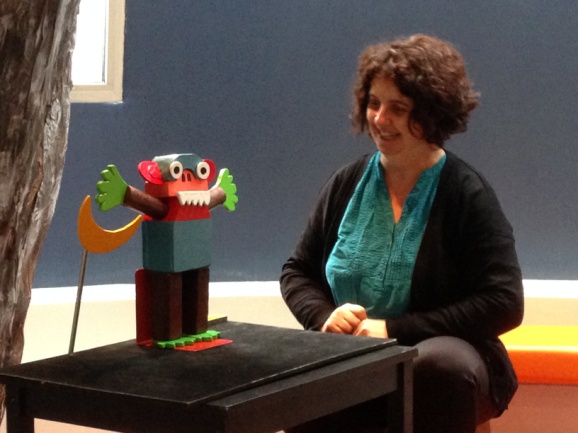 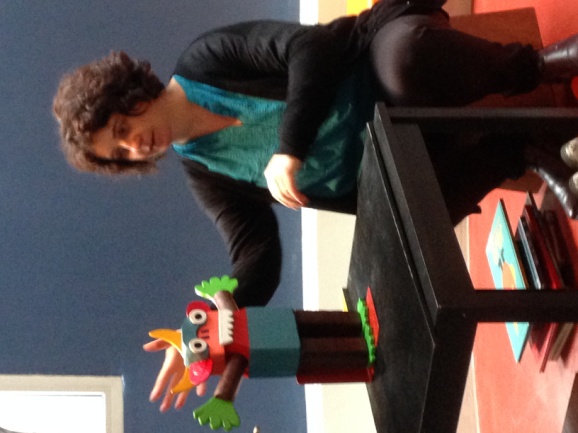 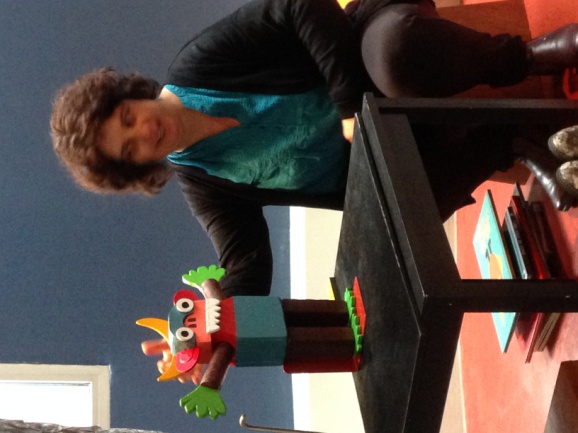 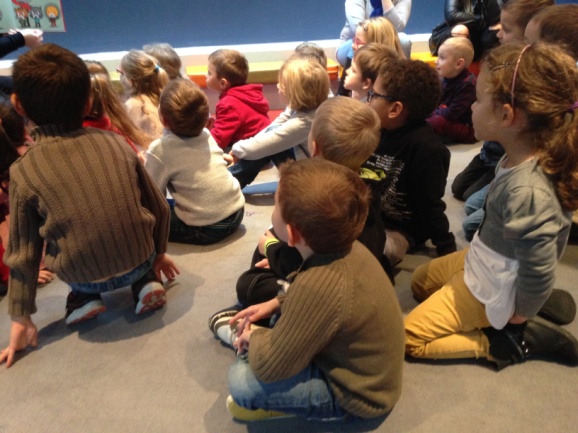 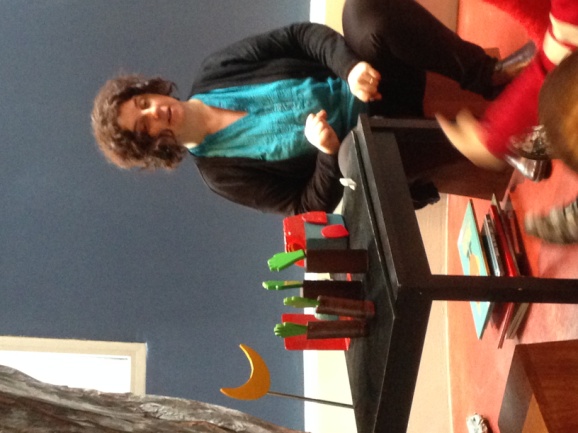 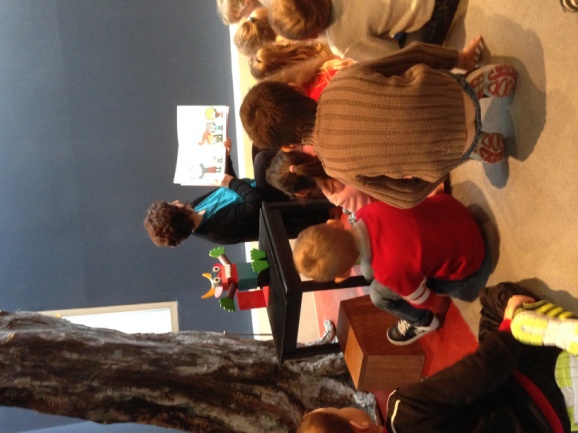 